REGISTRATION FORM ANNUAL GENERAL MEETINGSantiago de Compostela, A Coruña (Spain), 22 June to 23 June 2023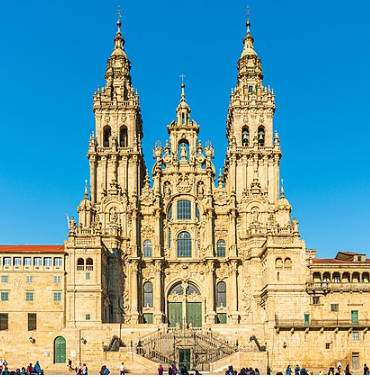 Participant's name: 	Name of accompanying person: 	Company/Organisation: 	Country: 	e-mail: 	Will participate in the following meetings and activities:Thursday, 22 June 2023       PARADOR DE SANTIAGO, HOSTAL DOS REIS CATÓLICOS 19.00-23.00                             Gala Evening – location to be announced	                                                        YES                          NO 	                                   Please indicate the number of accompanying persons: …… Friday, 23 June 2023           OPEN ASSEMBLY – CIDADE DA CULTURA OF GALICIA                                            Fontán Building 08.30-09.00                          Transfer from the hotels… 	                                                         YES 	NO 	                                Please indicate the number of accompanying persons: ……09.00-14.00                          General Assembly (open part) 	                                                         YES                         NO 	                                Please indicate the number of accompanying persons: ……14.00-15.30                          Lunch 	                                                         YES                         NO 	                                Please indicate the number of accompanying persons: ……15.30-16.00                          Transfer to the city… 	                                Please indicate the number of accompanying persons: …… 18.00-19.30                          Networking tour 	                                To be confirmed	                                                          YES 	NO 	                                Please indicate the number of accompanying persons: ……